中国国际工程咨询协会国咨协〔2021〕072号关于举办建筑业改革背景下EPC工程总承包全过程管控重点 难点应对与全过程工程咨询实战型高级研讨班的通知各有关单位：2017年国务院办公厅《关于促进建筑业持续健康发展的意见》（国办发〔2017〕19号）提出完善工程建设组织模式，加快推行工程总承包。近年来，住房和城乡建设部先后发布了《房屋建筑和市政基础设施项目工程总承包管理办法》《建设项目工程总承包合同（示范文本）》等文件加快部署。各地也进行了大量的EPC工程总承包实践，实践中发现采用EPC模式，对工程项目进行合理规划和管理，对减少工程建设繁杂的手续，合理控制投资，保证工程质量和安全等有着积极的作用。实践中也面临一些新问题、新情况，有待探索和解决，如“联合体”管控、HSE管理以及BIM、装配式、信息化监管和全过程工程咨询等新技术、新政策对EPC工程总承包带来的影响。为帮助政府相关部门、业主单位、设计单位、施工单位、咨询单位等相关人员学习理解EPC工程总承包系列规范、行业政策，全面提升EPC项目全过程一体化实战管理与风险管控水平，加强EPC人才队伍建设，完善工程建设组织模式，促进建筑业高质量发展。我会决定举办“建筑业改革背景下EPC工程总承包全过程管控重点、难点应对与全过程工程咨询实战型高级研讨班”。本次培训班由北京中建科信信息咨询中心承办，请各单位积极组织本单位及相关人员参加。现将有关事宜通知如下：一、培训内容（一）EPC工程总承包最新政策解读1.《房屋建筑和市政基础设施项目工程总承包管理办法》解读及应用；2.住建部新版《建设项目工程总承包合同示范文本》解读及应用；3.房屋建筑和市政基础设施项目工程总承包计价计量规范（征求意见稿）解读及应用。（二）工程总承包项目管理全流程实践1.国内外EPC总承包项目管理发展趋势；2.工程总承包主要模式适用的项目类型及特点；3.工程总承包项目各相关方职责与工作界面；4.工程总承包项目管理流程及管控要点；5.工程总承包项目决策阶段的管理（包括招标管理）；6.工程总承包项目启动、策划阶段管控要点；7.工程总承包项目勘察设计阶段的管控要点；8.工程总承包项目采购阶段的管控要点；9.工程总承包项目施工、试运行阶段的管控要点；10.工程总承包项目收尾及关闭、移交阶段的管理；11.联合体实施工程总承包的风险应对；12.工程总承包相关问题解答。（三）工程总承包招投标常见问题解析及法律风险管控实务1.项目立项可研批复阶段的工程总承包发包可否允许；2.必须招标项目采用工程总承包可否直接发包；3.工程总承包商的资质要求能否放宽；4.工程总承包能否采用固定总价之外的计价方式；5.前期设计服务企业是否可以参加工程总承包的投标；6.邀约与承诺在工程招投标过程中的理解与作用；7.子公司、分公司使用母公司资质投标法律责任认定；8.招标文件、投标文件、中标文件、工程合同在招投标过程中的效力的认定及法律原则；9.EPC项目竣工结算管控引导下的招投标策划；10.工程量清单错误责任归属；11.中标价外设置优惠条件法律效力认定；12.EPC项目招标案例分析。（四）工程总承包合同核心风险识别与防范1.EPC工程总承包合同的风险分配；2.EPC工程总承包合同及联合体合同的起草；3.EPC工程总承包合同条件的适用；4.EPC工程总承包合同的核心风险识别与防范；5.EPC总承包工程设计项目管理的难点；6.工程总承包招标与投标、中标后开工前合同条款审核；7.合同谈判策略及风险关注要点；8.发包、专业发包、分包阶段合同风险识别防范；9.EPC履约工期风险和风险控制；10.工程总承包（EPC）工程变更、索赔技巧与风险控制；11.工程总承包项目税务风险及防范措施；12.EPC工程总承包合同实施典型案例分析。（五）EPC工程索赔重点与难点应对1.工程索赔的合法性基础；2.工程索赔与概算控制机制安排；3.可能引发索赔的15个亮点；4.16项能够佐证索赔事件发生的证据固定；5.构成索赔证据链关键要素；6.突发性索赔谈判“敞口”的运用；7.预案索赔设计构思；8.索赔额在工程结算中的运用；9.索赔过程中反索赔的防范关键点。（六）EPC工程合同外争议处理1.“估算控概算、概算控预算”原则在EPC项目中的适用；2.估算价、预算价、概算价、拦标价、中标价、合同价、结算价、决算价在EPC合同体系中的作用与效力；3.EPC合同工程范围条款约定不明结算规则；4.竣工图中未反映的工程变更确定方式；5.EPC合同工程范围之外工程确定原则；6.EPC项目结算超概算部分合法性认定原则及救济方式；7.业主单位防范EPC总包超概算措施安排；8.EPC合同终止工程范围、内容界定方式与救济。（七）EPC工程计量要点1.竣工图与合同清单冲突结算依据的认定；2.竣工图与工程现场实物不同结算依据认定；3.工程签证单代签法律效力的认定；4.工程签证单拒签的救济方法；5.工程量确认法律性文件梳理；6.工程量变更突破概算应对方式；7.工程变更与违约行为的区别；8.承包商拒绝工程变更法律安排。（八）EPC工程结算实务1.建设工程结算新规则；2.工程结算、期中结算、终止结算、竣工结算的区别；3.期中结算法律性质分析；4.竣工结算所涉内容界定；5.工程结算所依据的法律性文件甄别与把控；6.尚未进行工程结算，业主已经使用建筑物应对策略；7.挂靠人与被挂靠人之间工程款结算责任承担；8.多份施工合同均无效工程结算依据确定原则；9.“权利可以放弃、义务必须履行”司法原则在工程竣工结算中的运用。（九）全过程工程咨询介绍1.《全过程工程咨询服务管理标准》（征求意见稿）解读；2.全过程工程咨询的招标；3.全过程工程咨询的服务范围；4.全过程工程咨询的组织；5.全过程工程咨询服务管理策划；6.项目决策阶段的咨询服务；7.勘察设计阶段的咨询服务；8.招标采购阶段的咨询服务9.工程施工阶段的咨询服务；10.竣工验收阶段的咨询服务；11.项目运营维护阶段的咨询服务；12.全过程咨询服务的数字化管理。（十）《全过程工程咨询服务合同示范文本》（征求意见稿）解读1.合同协议书主要内容：项目概况、服务范围、委托人代表与咨询项目总负责人、服务范围、服务期限及合同文件组成;2.通用合同条件关于一般规定、委托人、咨询人、服务要求和服务成果、进度计划、延误和暂停、服务费用和支付、变更和服务费用调整、知识产权、保险、不可抗力、违约责任、合同解除及争议解决等规定解读;3.专用合同条件关于：服务要求和服务成果、进度计划、延误和暂停、服务费用和支付、变更和服务费用调整以及知识产权等有关规定。二、培训对象各地政府建设项目监管部门、工程交易中心、投资项目评审中心,各业主单位从事项目管理、合同管理、工程项目建设、开发、审计等相关部门人员,各建筑施工企业、工程公司、总承包公司、设计院、成套设备公司、国际招标公司、设备材料供应商、律师事务所及各公司的总经理、副总经理、部门经理、项目经理、市场开发、法务专员等相关部门负责人、参与EPC项目管理的所有管理者。三、拟邀专家拟邀请国家发改委、住建部、财政部财政科学研究院、清华大学、中国对外工程承包商会、大型央企高层领导及具有项目管理丰富经验的实战专家现场授课，结合经典实例分析，并进行现场答疑和互动交流。四、时间地点2021年09月24日--09月28日  南宁市（24日全天报到）2021年10月22日--10月26日  西安市（22日全天报到）2021年11月12日--11月16日  成都市（12日全天报到2021年11月26日--11月30日  长沙市（26日全天报到）2021年12月10日--12月14日  厦门市（10日全天报到）2021年12月24日--12月28日  海口市（24日全天报到）五、收费标准A.2980元/人（含培训费、资料费、电子课件、场地、培训期间午餐），住宿统一安排，费用自理。B.3980元/人（含证书、培训费、资料费、电子课件、场地、会议期间午餐），住宿统一安排，费用自理。C.5980元/人（含证书、培训费、资料费、电子课件、场地、会议期间食宿、交流等）。备注：1.不参加线下培训，单独参加线上培训，考试成绩合格发《工程总包项目经理》、《合同经理》或《设计经理》证书。2800元/人。2.企业事业单位内训、顾问咨询事宜可随时与我们联系六、报名办法报名负责人：聂红军 主任18211071700（微信）   电  话：010-87697580 邮    箱：zqgphwz@126.com qq咨询：31775240网址查询：http://www.zqgpchina.cn/附件：建筑业改革背景下EPC工程总承包全过程管控重点难点应对与全过程工程咨询实战型高级研讨班报名表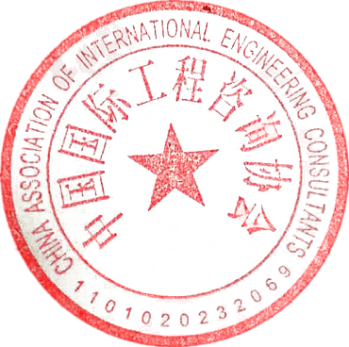 中国国际工程咨询协会2021年8月20日附件建筑业改革背景下EPC工程总承包全过程管控重点难点应对与全过程工程咨询实战型高级研讨班报名表报名负责人：聂红军 主任18211071700（微信）   电  话：010-87697580   邮    箱：zqgphwz@126.com  qq咨询：3177524020     网址查询：http://www.zqgpchina.cn/单位名称邮编邮编单位地址联系人职位/岗位职位/岗位职位/岗位办公电话手    机手    机手    机传   真电子信箱电子信箱电子信箱参加培训人员性别职务电话手机手机手机手机手机手机邮箱是否住宿□是     □否□是     □否住宿标准□单住(需另补床位费) □合住□单住(需另补床位费) □合住□单住(需另补床位费) □合住□单住(需另补床位费) □合住□单住(需另补床位费) □合住□单住(需另补床位费) □合住□单住(需另补床位费) □合住申报专业工程总承包项目经理□     合同经理□      设计经理□ 工程总承包项目经理□     合同经理□      设计经理□ 工程总承包项目经理□     合同经理□      设计经理□ 工程总承包项目经理□     合同经理□      设计经理□ 工程总承包项目经理□     合同经理□      设计经理□ 工程总承包项目经理□     合同经理□      设计经理□ 工程总承包项目经理□     合同经理□      设计经理□ 工程总承包项目经理□     合同经理□      设计经理□ 工程总承包项目经理□     合同经理□      设计经理□ 工程总承包项目经理□     合同经理□      设计经理□ 标准选择2980元□             3980元□          5980元□2980元□             3980元□          5980元□2980元□             3980元□          5980元□2980元□             3980元□          5980元□2980元□             3980元□          5980元□2980元□             3980元□          5980元□2980元□             3980元□          5980元□2980元□             3980元□          5980元□2980元□             3980元□          5980元□2980元□             3980元□          5980元□参会地点付款方式□通过银行     □通过网银 □通过银行     □通过网银 □通过银行     □通过网银 □通过银行     □通过网银 金额金额金额指定收款帐户单位名称：北京中建科信信息咨询中心 开 户 行：北京农村商业银行海淀支行 账    号：0405 0401 0300 0007 362行    号：402100002136单位名称：北京中建科信信息咨询中心 开 户 行：北京农村商业银行海淀支行 账    号：0405 0401 0300 0007 362行    号：402100002136单位名称：北京中建科信信息咨询中心 开 户 行：北京农村商业银行海淀支行 账    号：0405 0401 0300 0007 362行    号：402100002136单位名称：北京中建科信信息咨询中心 开 户 行：北京农村商业银行海淀支行 账    号：0405 0401 0300 0007 362行    号：402100002136单位名称：北京中建科信信息咨询中心 开 户 行：北京农村商业银行海淀支行 账    号：0405 0401 0300 0007 362行    号：402100002136单位名称：北京中建科信信息咨询中心 开 户 行：北京农村商业银行海淀支行 账    号：0405 0401 0300 0007 362行    号：402100002136单位名称：北京中建科信信息咨询中心 开 户 行：北京农村商业银行海淀支行 账    号：0405 0401 0300 0007 362行    号：402100002136单位名称：北京中建科信信息咨询中心 开 户 行：北京农村商业银行海淀支行 账    号：0405 0401 0300 0007 362行    号：402100002136单位名称：北京中建科信信息咨询中心 开 户 行：北京农村商业银行海淀支行 账    号：0405 0401 0300 0007 362行    号：402100002136单位名称：北京中建科信信息咨询中心 开 户 行：北京农村商业银行海淀支行 账    号：0405 0401 0300 0007 362行    号：402100002136备注	请将参会回执回传或E-mail至会务组，在报名3日内将培训费通过银行或邮局等方式付款，会务组确认到款后即发《参会凭证》，其中将详细注明报到时间、地点、等具体安排事项。各参会代表凭证入场。	请将参会回执回传或E-mail至会务组，在报名3日内将培训费通过银行或邮局等方式付款，会务组确认到款后即发《参会凭证》，其中将详细注明报到时间、地点、等具体安排事项。各参会代表凭证入场。	请将参会回执回传或E-mail至会务组，在报名3日内将培训费通过银行或邮局等方式付款，会务组确认到款后即发《参会凭证》，其中将详细注明报到时间、地点、等具体安排事项。各参会代表凭证入场。	请将参会回执回传或E-mail至会务组，在报名3日内将培训费通过银行或邮局等方式付款，会务组确认到款后即发《参会凭证》，其中将详细注明报到时间、地点、等具体安排事项。各参会代表凭证入场。	请将参会回执回传或E-mail至会务组，在报名3日内将培训费通过银行或邮局等方式付款，会务组确认到款后即发《参会凭证》，其中将详细注明报到时间、地点、等具体安排事项。各参会代表凭证入场。单位印章2021年  月  日单位印章2021年  月  日单位印章2021年  月  日单位印章2021年  月  日单位印章2021年  月  日